CyprusCyprusCyprusCyprusMarch 2024March 2024March 2024March 2024MondayTuesdayWednesdayThursdayFridaySaturdaySunday123456789101112131415161718192021222324Ash SundayClean Monday25262728293031Annunciation, Anniversary of 1821 RevolutionNOTES: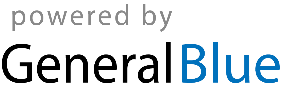 